В  Отделе МВД России по Усть-Катавскому городскому округу возбуждено уголовное дело В Отдел МВД России по Усть-Катавскому городскому округу обратилась местная жительница, 1955 года рождения. Женщина рассказала, что злоумышленники представились сотрудниками служб безопасности банка ПАО «Восточный» и что с ее счета происходит несанкционированное снятие денежных средств. Для этого необходимо заблокировать счет. Женщина по их указанию назвала номер карты и защитный код, а так же назвала код – подтверждения, который был прислан ей на телефон            смс- сообщением. После чего с её карты было списаны денежные средства в сумме 7500 рублей.По данному факту  возбуждено уголовное дело по признакам преступления, предусмотренного частью п.г. ч.3 ст.158  Уголовного кодекса Российской Федерации.Санкция данной части статьи предусматривает максимальное наказание в виде лишения свободы на срок до шести лет.В настоящее время стражи порядка проводят необходимый комплекс мероприятий, направленный на раскрытие данного преступления. Сотрудники полиции призывают граждан быть более бдительными. Для того чтобы не стать жертвой мошенников, необходимо соблюдать несложные меры предосторожности. Ни в коем случае не предоставлять персональные данные своих банковских карт неизвестным лицам. В случае поступления звонка от банка прекратить разговор и перезвонить по телефонам обслуживания клиентов указанным на обратной стороне банковской карты узнать, что происходит с вашим счётом или картой. Всегда соблюдать правила безопасности, если вас просят перевести деньги, помните это мошенники. Сотрудники банков никогда не обращаются с такими просьбами к гражданам и не имеют на это право! Если же вы стали жертвой мошенников незамедлительно обратитесь в полицию.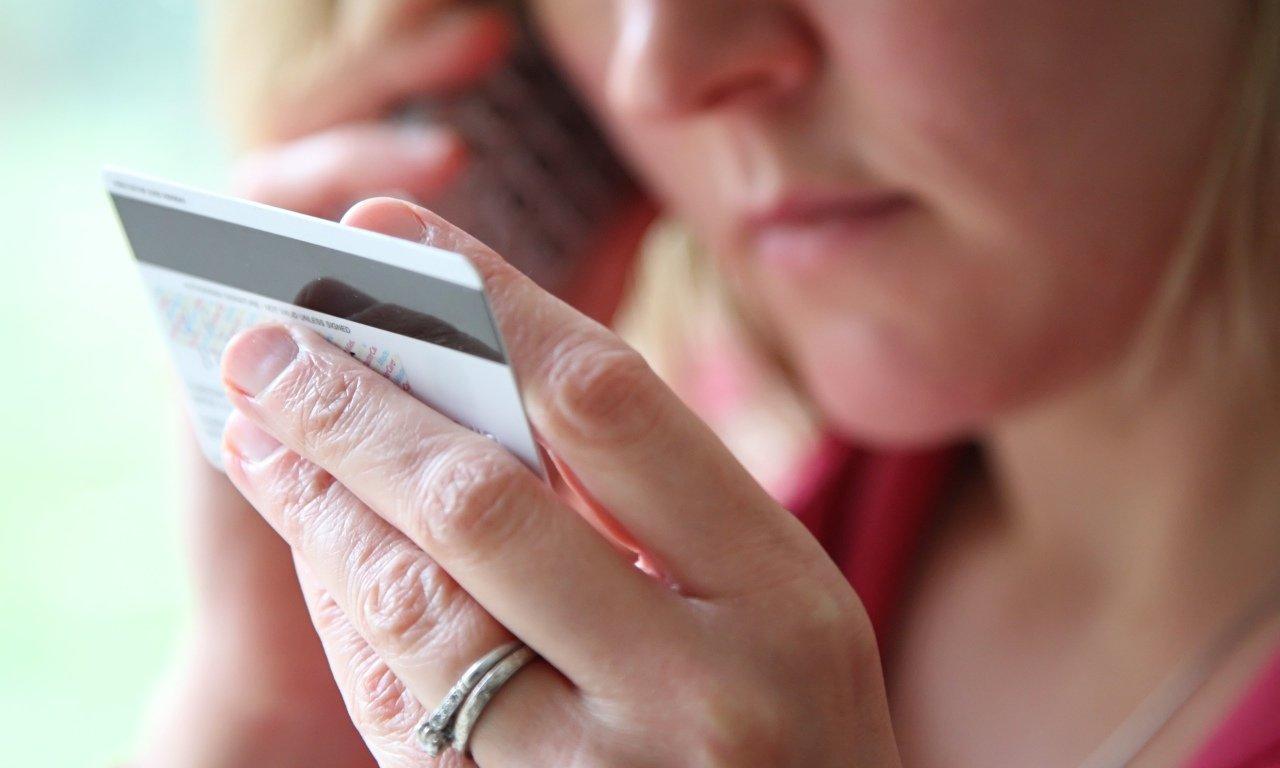 